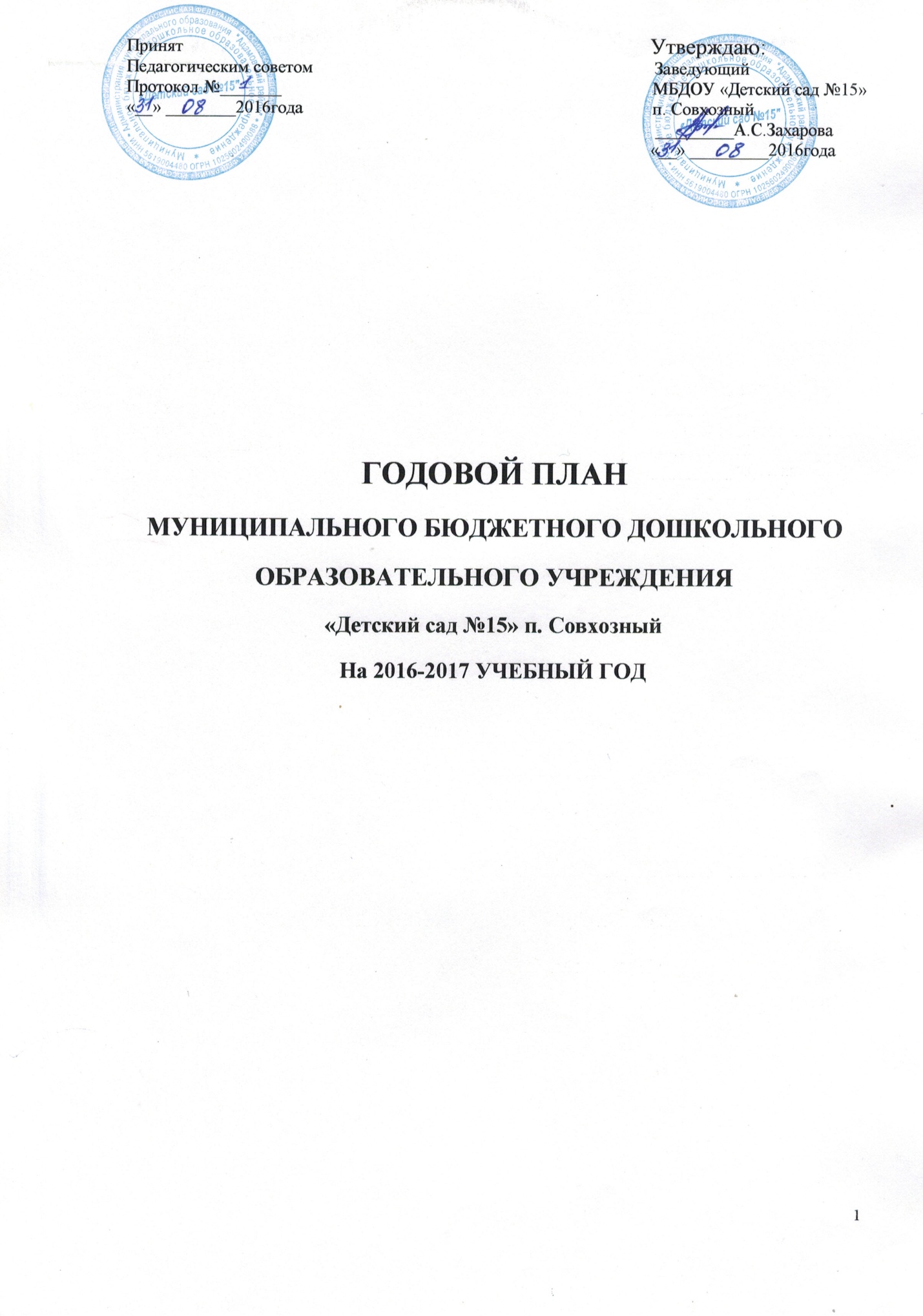 Годовой план работы муниципального бюджетного дошкольного образовательного учреждения «Детский сад №15» I. Информационно-аналитический модульПаспорт  муниципального бюджетного дошкольного образовательного учреждения «Детский сад №15»Тип: Муниципальное бюджетное дошкольное образовательное учреждение.Вид: детский сад.Контингент детей, педагогов и родителей ДОО.Общее количество детей, посещающих ДОУ – 41 чел.Списочный состав детей в возрасте от 1,5 года до 5 лет – 20 чел.Списочный состав детей в возрасте от 5 лет до 7 лет – 21_ чел.Комплектование групп на 01.09.2016г.Контингент детей по состоянию здоровья:первая группа здоровья –  4  детей,вторая группа здоровья –  37  ребенка,третья группа здоровья –  0 ребенка.Анализ проведенной работы и обследование детей показали, что актуальной для ДОО остается проблема по укреплению и улучшению здоровья детей.Поэтому в детском саду  еженедельно планируются и проводятся экскурсии, целевые прогулки .  Мед. сестра Ковылина А.Б. осуществляет контроль за режимом и двигательной активностью в течении дня (с целью ее коррекции), за развитием двигательных навыков у детей, их эмоциональным и функциональным состоянием.Кадровая обеспеченность ДОО Муниципальное бюджетное дошкольное образовательное учреждение«Детский сад № 15» укомплектовано руководящими и педагогическими кадрами, а также обслуживающим персоналом.Характеристика педагогического кадрового составаКонтингент родителей:Режим работы МБДОУ «Детский сад № 15»: 5 дней в неделю с понедельника по пятницу, 9 часов в день с 8.00. до 17.00Режим дня установлен в соответствии с требованиями - «Законом об образовании РФ» (принят 29 декабря 2012 года № 273 ФЗ в ред.);- «Федеральный государственный образовательный стандарт в структуре основной общеобразовательной программы дошкольного образования ( утв. Приказом Минобрнауки России от от 17 октября 2013г. №1155 «Об утверждении и введении в действие .ФГОС к структуре ООПДО;           - СанПиН 2.4.1.3049-13 «Санитарно-эпидемиологические требования к устройству. Содержанию и организации режима работы дошкольных образовательных организаций»- Методическими рекомендациями МО и науки РФ от 21.10.2010г. №03-248 «О разработки основной общеобразовательной программы дошкольного образования».При осуществлении режимных моментов учитываются индивидуальные особенности ребенка ( длительность сна, вкусовые предпочтения, темп деятельности и т.д.). Чем ближе к индивидуальным особенностям ребенка режим детского сада, тем комфортнее он себя чувствует,  тем лучше его настроение и выше активность.Служба сопровождения воспитанников включает   подразделения:Медицинская; ПедагогическаяПедагоги - специалисты: воспитатели – 2;музыкальный руководитель -  1;Воспитательно-образовательный процесс в детском  саду осуществляется по программам:  Программа «От рождения до школы» Примерная основная общеобразовательная программа дошкольного образования/ Под редакцией Н.Е. Вераксы,Т.С.Комаровой, М.А.Васильевой – М.: Мозайка- Синтез, 2012);Программа «Ступеньки детства» (Н.М.Конышева, О.И.Бадулина).Органы педагогического самоуправления: - педагогический совет;Материально-техническая база:Детский сад размещен в типовом в одноэтажном  здании:2 групп  воспитанников; музыкально-спортивный зал;музей;кабинет заведующей;пищеблок; медицинский кабинет;прачечно – бытовой блок.В соответствии с образовательной программой учреждения, на основе анализа работы детского сада и уровня развития детей учреждение определило следующие задачи на 2016-2017 учебный год    В основу работы учреждения заложены задачи, среди которых ведущее место занимают вопросы, связанные с охраной жизни и здоровья детей: психического и психологического. В детском саду при участии педагогов, родителей обеспечивается развитие детей с учетом индивидуальных особенностей развития каждого воспитанника.     Основываясь на принципах гуманистической педагогики и руководствуясь положениями Примерной Программы дошкольного образования «От рождения до школы» под. ред. Н.Е. Вераксы, Т.С. Комаровой, М.А. Васильевой.- 3-е изд., испр. и доп. –М.: МОЗАЙКА- СИНТЕЗ, 2015- 368с.педагоги считают главной целью_ всестороннее и гармоничное развитие личности ребенка, полноценное проживание детьми периода дошкольного детства. Цель:      Всестороннее формирование личности ребенка с учетом особенностей его физического, психического развития, индивидуальных возможностей и способностей.Задачи: 1. Создать условия, направленные на сохранения физического и психического здоровья воспитанников, обучение их здоровому образу жизни через:- соблюдение режима дня и рациональную организацию двигательной деятельности детей,- использование здоровьесберегающих технологий в воспитательно- образовательном процессе,- совершенствование предметно-развивающей среды,- взаимодействие с родителями;2. Способствовать развитию познавательной активности, любознательности, стремления к самостоятельному познанию и размышлению, развитию умственных способностей, развитию речи, социального и личностного развития дошкольников.3. Пробудить творческую активность детей, стимулировать желание включаться в творческую деятельность, развивать способности детей по интересам.4. На основе широкого образовательного содержания развития у детей эмоциональную отзывчивость, способности сопереживанию, готовность к проявлению гуманного отношения  в поведении, поступках, в детской деятельности.Сентябрь - 2016.Октябрь- 2016.Ноябрь- 2016.Декабрь - 2016.Январь - 2017.Февраль - 2017.Март - 2017.Апрель - 2017.Май- 2016.ПраздникиЦель: приобщение к народным и государственным традициям.Групповые праздники:- новоселье- имениныЕженедельно в пятницу после дневного сна - вечер отдыха для детей (танцы, игры, забавы).Ответственные - воспитателиСоветы педагоговТемы творческих индивидуальных планов педагогов на 2016-2017 учебный годЦель: развитие и углубление знаний педагогов.Темы семинаров  на 2016-2017 учебный годПЛАН РАБОТЫ С НЕБЛАГОПОЛУЧНЫМИ СЕМЬЯМИ.ПЛАНсовместной работы ДОУ  и школы  по вопросампреемственности на 2015-2016 учебный год.                       Организация научно- методической работыЗадача: повышение психолого-педагогической компетентности педагоговНаименование учреждения:Муниципальное бюджетное дошкольное образовательное учреждение «Детский сад №15»Учредитель:Администрация муниципального образования Адамовский район в лице  Отдела образования Администрации муниципального образования Адамовский районЗаведующий:Захарова Анастасия СергеевнаЮридический адрес:462846, Оренбургская область, Адамовский район, п.Совхозный, ул.8 Марта,6. Телефон 8(353)6526-4-03, электронная почта: mdou15@adamroo.infoФактический адрес:462846, Оренбургская область, Адамовский район, п.Совхозный, ул.8 Марта,6. Телефон 8(353)6526-4-03, электронная почта: mdou15@adamroo.infoДата основания:Дата открытия:Дата государственной регистрацииЛицензия на право ведения образовательной деятельности: серия 56Л01  № 0003320, регистрационный № 1677 от 29 апреля 2015 годаПравомочностьНормативная база№Группы в соответствии с возрастом детейНаполняемость по нормамФактическая наполняемость41 детей43 ребенка- 2 группыS 434.0м21Разновозрастная группа от 1.5 до 5 лет20 детей23 ребенка2Разновозрастная группа от 5 до 7 лет21 детей20 детейРаспределение работников учрежденияКоличествоРуководящие работники1Педагогические работники3Обслуживающий персонал9Общее количествоОбщее количествоРаспределение по образованиюРаспределение по образованиюРаспределение по образованиюРаспределение по образованиюРаспределение по образованиюРаспределение по образованиюРаспределение по образованиюРаспределение по образованиюРаспределение по образованиюРаспределение по образованиюРаспределение по образованиюРаспределение по образованиюОбщее количествоОбщее количествопо образованиюпо образованиюпо образованиюпо образованиюимеют педагогическое образованиеимеют педагогическое образованиеимеют педагогическое образованиеимеют педагогическое образованиеимеют педагогическое специализированное (дошкольное) образованиеимеют педагогическое специализированное (дошкольное) образованиеимеют педагогическое специализированное (дошкольное) образованиеимеют педагогическое специализированное (дошкольное) образованиевсего%высшеевысшеесреднееспециальноесреднееспециальноевысшеевысшеесреднееспециальноесреднееспециальноевысшеевысшеесреднееспециальноесреднееспециальноевсего%всего%всего%всего%всего%всего%всего%310031003100267Общее количествоОбщее количествоРаспределение по стажу работыРаспределение по стажу работыРаспределение по стажу работыРаспределение по стажу работыРаспределение по стажу работыРаспределение по стажу работыРаспределение по стажу работыРаспределение по стажу работывсего%0- 5 лет0- 5 лет5-10 лет5-10 лет10-20 лет10-20 летСвыше 20 летСвыше 20 летвсего%всего%всего%всего%всего%3100133267по квалификационной категориипо квалификационной категориипо квалификационной категориипо квалификационной категориипо квалификационной категориипо квалификационной категориипо квалификационной категориипо квалификационной категориивысшаявысшаяI кат.I кат.II кат.II кат.соответствиесоответствиевсего%всего%всего%всего%267133по возраступо возраступо возраступо возраступо возраступо возраступо возраступо возраступо возраступо возрасту20-25 лет20-25 лет25-30 лет 25-30 лет 30-40 лет30-40 лет40-50 лет40-50 лет50 и выше50 и вышевсего%всего%всего%всего%всего%267133По количеству детейПо количеству детейПо количеству детейПо количеству детейПо количеству детейПо количеству детейПо образовательному уровнюПо образовательному уровнюПо образовательному уровнюПо образовательному уровнюПо образовательному уровнюПо образовательному уровнюПо образовательному уровнюПо образовательному уровнюПо образовательному уровню1реб.2 реб.2 реб.3 реб.Более 3-хБолее 3-хВысшееСреднее профессиональноеСреднее профессиональноеСреднее профессиональноеСреднее профессиональноеСреднееСреднееНеполное среднееНеполное среднее1014148336151515157777По социальному статусуПо социальному статусуПо социальному статусуПо социальному статусуПо социальному статусуПо социальному статусуПо социальному статусуПо социальному статусуПо возрасту родителейПо возрасту родителейПо возрасту родителейПо возрасту родителейПо возрасту родителейПо возрасту родителейПо возрасту родителейПо возрасту родителейПолныеПолныеНеполныеНеполныеНеполныеФормально полныеФормально полныеФормально полныеДо 20 лет20-25 лет25-30 лет25-30 лет30-40 лет30-40 летСтарше 40 летСтарше 40 лет2626888333199121233             Вид деятельностиОтветственный Ответственный Организационно – управленческая деятельностьОрганизационно – управленческая деятельностьОрганизационно – управленческая деятельность1.1. Текущие инструктажипоОТ и охране жизни и здоровья детей.Заведующая Захарова А.С.Заведующая Захарова А.С.1.2. Производственное собрание «Правила внутреннего трудового распорядка», инструкции по охране труда, пожарной безопасности.Заведующая Захарова А.С.Заведующая Захарова А.С.1.3. Выбор тем, составление планов по самообразованию.Заведующая Захарова А.С.Заведующая Захарова А.С.1.4. Составление графика, плана работы по аттестации.Заведующая Захарова А.С.Заведующая Захарова А.С.1.5. Практическое мероприятие «СанПиН. Ознакомление с правилами и нормативами. Требования к выполнению»Заведующая Захарова А.С.Медсестра Ковылина А.Б.Заведующая Захарова А.С.Медсестра Ковылина А.Б.2. Организационно-педагогическая работа2. Организационно-педагогическая работа2. Организационно-педагогическая работа2.1. Работа с педагогами2.1. Работа с педагогами2.1. Работа с педагогами2.1.1. Педагогический совет № 1,  «Обсуждение и принятие годового плана на новый учебный год»2.1.1. Педагогический совет № 1,  «Обсуждение и принятие годового плана на новый учебный год»Заведующая Захарова А.С.2.1.2.  Консультации «Ведение документации группы. План учебно-воспитательной работы. Заполнение диагностических карт»2.1.2.  Консультации «Ведение документации группы. План учебно-воспитательной работы. Заполнение диагностических карт»Воспитатели Коншибаева С.А. Голубева Т.Ф. 2.1.3. Групповая консультация для воспитателей и помощников воспитателей  вновь набранных детей.  «Улыбка малыша в период адаптации» 2.1.3. Групповая консультация для воспитателей и помощников воспитателей  вновь набранных детей.  «Улыбка малыша в период адаптации»Заведующая Захарова А.С.2.2. Взаимодействие с воспитанниками 2.2. Взаимодействие с воспитанниками 2.2. Взаимодействие с воспитанниками 2.2.1. День Знаний - праздник начала нового учебного года. «У тебя сегодня праздник».Музыкальные руководители,. воспитателиМузыкальные руководители,. воспитатели2.2.2. Первичная диагностика знаний и умений детей.Воспитатели групп, Воспитатели групп, 2.2.3. Составление социального паспорта семьиВоспитатели группВоспитатели групп                                                  2.3Физическая культура и здоровье.                                                  2.3Физическая культура и здоровье.                                                  2.3Физическая культура и здоровье.2.3.1. «Нескучная зарядка»ВоспитателиВоспитатели2.3.2. Тематическое  занятие для старших дошкольников  «В стране Здоровья» Творческая группаТворческая группа                           2.4 Преемственность в работе детского сада и  начальной школы                           2.4 Преемственность в работе детского сада и  начальной школы                           2.4 Преемственность в работе детского сада и  начальной школы2.4.1. Тематическая беседа в подготовительной  группе «Ребенок и школа»2.4.1. Тематическая беседа в подготовительной  группе «Ребенок и школа»Воспитатель Голубева Т.Ф.                                                2.5. Контроль и оценка работы педагогов                                                2.5. Контроль и оценка работы педагогов                                                2.5. Контроль и оценка работы педагогов2.5.1. Выполнение инструктивно-директивного письма «О гигиенических требованиях к организации занятий с детьми»2.5.1. Выполнение инструктивно-директивного письма «О гигиенических требованиях к организации занятий с детьми»Заведующая Захарова А.С.2.5.2. Оперативный контроль: «Двигательная активность в режиме дня».2.5.2. Оперативный контроль: «Двигательная активность в режиме дня».Заведующая Захарова А.С.2.5.3. Состояние и содержание педагогической документации.2.5.3. Состояние и содержание педагогической документации.Заведующая Захарова А.С.                                                        3.  Взаимодействие с семьями воспитанников                                                        3.  Взаимодействие с семьями воспитанников                                                        3.  Взаимодействие с семьями воспитанников3.1 .Анализ данных семей по социальным группам.Заведующая Захарова А.С.воспитатели групп, Заведующая Захарова А.С.воспитатели групп, 3.2. Заседание родительского комитета, составление плана «Будем сотрудничать». Заведующая Захарова А.С.Заведующая Захарова А.С.4. Административно-хозяйственная работа4. Административно-хозяйственная работа4. Административно-хозяйственная работа4.1 .Анализ маркировки мебели и подбора мебели в группах.Заведующая Захарова А.С.Медсестра Ковылина А.Б.Заведующая Захарова А.С.Медсестра Ковылина А.Б.4.2. Издание ежегодных приказов по ТБ и ОТ  пожарной безопасности, о назначении материально-ответственных лиц Заведующая Захарова А.С.Заведующая Захарова А.С.4.3 . Приказ по организации питания  в ДОУ, назначение ответственных. Заведующая Захарова А.С.медсестра Ковылина А.Б.Заведующая Захарова А.С.медсестра Ковылина А.Б.Вид деятельностиОтветственный 1. Организационно – управленческая деятельность1. Организационно – управленческая деятельность1.1.Проверка питания в группах.  Выполнение натуральной нормы на одного ребенка. Медицинская сестра  Ковылина А.Б.1.2 . Контроль – ТБ на кухне, работа с электроприборами. Прачечная, электромашины.Заведующая Захарова А.С.2. Организационно-педагогическая работа2. Организационно-педагогическая работа2.1. Работа с педагогами2.1. Работа с педагогами2.1.1. Подготовка к Педсовету № 2. Тематический контроль, сбор материала.Заведующая Захарова А.С.Воспитатели2.1.2. Консультация «Ранний возраст: Маленькая энциклопедия капризов».Воспитатели мл. группы Коншибаева С.А.2.1.3. Консультация  Характеристика видов деятельности детейВоспитатели стр. группы Голубева Т.Ф.2.2. Взаимодействие  с воспитанниками 2.2. Взаимодействие  с воспитанниками 2.2.1. Выставка детских рисунков «Осень золотая». Воспитатели групп2.2.2. Музыкальные праздники «Здравствуй осень!», «Осень» - во всех возрастных группахМузыкальный руководитель, воспитатели2.2.3 Групповая диагностика готовности к школе: «карта готовности ребенка к школьному обучению».Воспитатель Голубева Т.Ф.2.3Физическая культура и спорт.2.3Физическая культура и спорт.2.3.1. Мониторинг физического развития дошкольников.Воспитатели2.4 Преемственность в работе детского сада и   начальной школы2.4 Преемственность в работе детского сада и   начальной школы2.4.1. Экскурсия детей подготовительной группы к зданию школы.воспитатели2.5. Контроль и оценка работы педагогов2.5. Контроль и оценка работы педагогов2.5.1. Уровень подготовки и проведения собраний в группах.Заведующая Захарова А.С.                                                        3.  Взаимодействие с семьями воспитанников                                                        3.  Взаимодействие с семьями воспитанников3.1.  Консультация «Готовимся к школе».Воспитатель стар.гр. Голубева Т.Ф. 3.2 . Организация выставки поделки из природного материала «Чудо с грядки»Воспитатели3.3.Поведение общего и групповых родительских собраний на тему: «Мальчики и девочки- два разных мира»Заведующая Захарова А.С.воспитатели групп3.4.Работа с родителями по благоустройству территории (субботники).Воспитатели групп3.5. Заседание Совета дошкольного образовательного учрежденияЗаведующая Захарова А.С.4. Административно-хозяйственная работа4. Административно-хозяйственная работа4.1. Отработка документации.Заведующая Захарова А.С.4.2. Заседание административного совета по охране труда – результаты обследования здания, помещений ДОУ.Комиссия ОТ4.4.Рейд по проверке санитарного состояния групп.Заведующая Захарова А.С.медсестра Ковылина А.Б.Вид деятельностиОтветственный 1. Организационно – управленческая деятельность1. Организационно – управленческая деятельность1.1. Обсуждение действий персонала в ЧС, при угрозе террористических актов.Заведующая Захарова А.С.1.2. Консультации с воспитателями по самообразованию.Заведующая Захарова А.С.1.3. Организация посещений взаимопосещения воспитателями  занятийЗаведующая Захарова А.С.2. Организационно-педагогическая работа2. Организационно-педагогическая работа2.1. Работа с педагогами2.1. Работа с педагогами2.1.1. Семинар - практикум. «Сюжетно- ролевая игра как основной метод гендерного воспитания в детском саду».Воспитатель Голубева Т.Ф.2.1.2. Педагогический совет № 2,  «Основные направления работы детского сада по развитию связной речи»Заведующая Захарова А.С.2.1.3. Консультация «Подготовка и проведение Недели безопасности»Воспитатели групп2.1.4. Обобщение опыта работы: Педагогическая копилка - «Пособия для рисования различной техникой».Воспитатели групп2.1.5. Открытое занятие в подготовительной группеВоспитатель Голубева Т.Ф.2.2. Взаимодействие с воспитанниками 2.2. Взаимодействие с воспитанниками 2.2.1. Неделя безопасности.Заведующая Захарова А.С.воспитатели групп2.2.2. Выставка  детских рисунков по теме «Безопасность»Воспитатели групп2.2.3. Выставка детских рисунков «Моя мама». Ко дню матери.Воспитатели2.2.4. Тематический досуг «Мамочка моя»Музыкальный руководитель                                                     2.3Физическая культура и спорт.                                                     2.3Физическая культура и спорт.2.3.1.День здоровья.воспитатели2.4 Преемственность в работе детского сада и   начальной школы2.4 Преемственность в работе детского сада и   начальной школы2.4.1. «Ребенок идет в школу» - педагогические рекомендации родителям будущих первоклассников.Заведующая Захарова А.С.Воспитатель стар.гр.2.4.2. «Играем в школу» - сюжетно-ролевая игра в подготовительной  группе.Воспитатели группы                                     2.5. Контроль и оценка работы педагогов                                     2.5. Контроль и оценка работы педагогов2.5.1. Двигательная активность детей в режиме дня.Заведующая Захарова А.С.2.5.2. Анализ сюжетно-ролевых игр во всех возрастных группах.Заведующая Захарова А.С.2.5.3. Система работы с детьми в уголке природы. Заведующая Захарова А.С.3. Взаимодействие с семьями воспитанников3. Взаимодействие с семьями воспитанников3.1. Семейный конкурс «Сделай сам» Воспитатели групп3.2. Школа молодой матери – «Эмоциональный мир вашего малыша»Заведующая Захарова А.С.4. Административно-хозяйственная работа4. Административно-хозяйственная работа4.1.Разработка плана профилактических мероприятий по ОРЗ и гриппу.Медсестра Ковылина А.Б.Вид деятельностиВид деятельностиОтветственный 1. Организационно – управленческая деятельность1. Организационно – управленческая деятельность1. Организационно – управленческая деятельность1.1. Инструктаж «Техника безопасности при проведении новогодних праздников».1.1. Инструктаж «Техника безопасности при проведении новогодних праздников».Заведующая Захарова А.С.1.3. Оперативное совещание по проведению новогодних праздников1.3. Оперативное совещание по проведению новогодних праздниковЗаведующая Захарова А.С.2. Организационно-педагогическая работа2. Организационно-педагогическая работа2. Организационно-педагогическая работа2.1. Работа с педагогами2.1. Работа с педагогами2.1. Работа с педагогами2.1.1. Подготовка к педсовету № 3. Тематический контроль, сбор информации.2.1.1. Подготовка к педсовету № 3. Тематический контроль, сбор информации.Заведующая Захарова А.С.2.1.2.  Круглый стол «ФГОС ДО- как совокупность обязательных требований к дошкольному образованию».2.1.2.  Круглый стол «ФГОС ДО- как совокупность обязательных требований к дошкольному образованию».Заведующая Захарова А.С.воспитатели групп2.1.3. Обобщение опыта работы:  Педагогическая копилка – «Умственное воспитание». 2.1.3. Обобщение опыта работы:  Педагогическая копилка – «Умственное воспитание». воспитатели групп2.1.4. Семинар – практикум:  «Современные здоровьесберегающие технологии»2.1.4. Семинар – практикум:  «Современные здоровьесберегающие технологии»Воспитатель Коншибаева С.А.2.2. Взаимодействие с воспитанниками 2.2. Взаимодействие с воспитанниками 2.2. Взаимодействие с воспитанниками 2.2.1. Новогодние праздники  - «Новогодний Фейерверк».2.2.1. Новогодние праздники  - «Новогодний Фейерверк».Муз. рук-ль, воспитатели2.2.2. Выставка  детских рисунков  «Красавица зима»2.2.2. Выставка  детских рисунков  «Красавица зима»Воспитатели2.3Физическая культура и спорт.2.3Физическая культура и спорт.2.3Физическая культура и спорт.2.3.1. Зимние олимпийские игры.2.3.1. Зимние олимпийские игры.Воспитатели 2.4 Преемственность в работе детского сада и начальной школы2.4 Преемственность в работе детского сада и начальной школы2.4 Преемственность в работе детского сада и начальной школы2.4.1. «У новогодней елки» - встреча учеников начальных классов с воспитанниками подготовительных групп. Совместный вечер развлечений.2.4.1. «У новогодней елки» - встреча учеников начальных классов с воспитанниками подготовительных групп. Совместный вечер развлечений.Учителя НО,воспитатели2.5. Контроль и оценка работы педагогов2.5. Контроль и оценка работы педагогов2.5. Контроль и оценка работы педагогов2.5.1. Сформированность  у детей представлений о сезонных изменениях в природе и труде людей в соответствии с требованиями Программы для каждого возраста.2.5.1. Сформированность  у детей представлений о сезонных изменениях в природе и труде людей в соответствии с требованиями Программы для каждого возраста.Заведующая Захарова А.С.воспитатель 3. Взаимодействие с семьями воспитанников3. Взаимодействие с семьями воспитанников3. Взаимодействие с семьями воспитанников3.1. Консультация «В ожидании новогоднего чуда»3.1. Консультация «В ожидании новогоднего чуда»Заведующая Захарова А.С.воспитатели3.2 «Игры и развлечения с малышами».- Консультация для родителей3.2 «Игры и развлечения с малышами».- Консультация для родителейВоспитатель Коншибаева С.А.3.3. Подготовка к новогодним праздникам, украшение групп.3.3. Подготовка к новогодним праздникам, украшение групп.Воспитатели, Муз. рук-ль3.4. Новогодние праздники.3.4. Новогодние праздники.Муз. рук-ль3.5. Конкурс на лучшую новогоднею игрушку «Дед Мороз».3.5. Конкурс на лучшую новогоднею игрушку «Дед Мороз».Воспитатели4. Административно-хозяйственная работа4. Административно-хозяйственная работа4. Административно-хозяйственная работа4.1. Анализ питания за  полугодие.Заведующая Захарова А.С.медсестра Ковылина А.Б.Заведующая Захарова А.С.медсестра Ковылина А.Б.4.2. Анализ заболеваемости за полугодие.Заведующая Захарова А.С., медсестра Ковылина А.Б.Заведующая Захарова А.С., медсестра Ковылина А.Б.4.3. Работа по оформлению ДОУ к Новому годуЗаведующая Захарова А.С.Заведующая Захарова А.С.4.4. Рейд по технике безопасности при проведении новогодних праздников. Комиссия ОТКомиссия ОТ4.5.Составление предварительного графика отпусков. Заведующая Захарова А.С.Заведующая Захарова А.С.Вид деятельностиОтветственный 1. Организационно – управленческая деятельность1. Организационно – управленческая деятельность1.1. Инструктаж «Об охране жизни и здоровья детей и взрослых в зимний период (лед, сосульки)»Заведующая Захарова А.С.1.2. Производственное собрание по итогам проверки по ОТ в декабре.Заведующая Захарова А.С.1.3. Обсуждение новинок методической литературы. Заведующая Захарова А.С.2. Организационно-педагогическая работа2. Организационно-педагогическая работа2.1. Работа с педагогами2.1. Работа с педагогами2.1.1. Педагогический совет № 3. «Гендерный подход к воспитанию детей дошкольного возраста»Заведующая Захарова А.С.воспитатели 2.1.2. Занятие по ФЭМП в подготовительной группе «Мы считаем..»Воспитатель Голубева Т.Ф.2.1.3.Консультация для воспитателей: «Организация прогулок в зимний период».Заведующая Захарова А.С.2.2. Взаимодействие  с воспитанниками 2.2. Взаимодействие  с воспитанниками 2.2.1.Досуг – «Рождественские вечера» Муз. руководитель 2.2.2. Выставка детских рисунков «Новогодние чудеса»Воспитатели групп2.3Физическая культура и спорт.2.3Физическая культура и спорт.2.3.1. «День спорта и спортивных игр»–игра на свежем воздухе.Воспитатели2.4. Преемственность в работе детского сада и начальной школы2.4. Преемственность в работе детского сада и начальной школы2.4.1. Посещение учителями занятий в подготовительных группах, оказание помощи в подготовке к обучению в школе.Заведующая Захарова А.С.завуч школы2.5. Контроль и оценка работы педагогов2.5. Контроль и оценка работы педагогов2.5.1. Развитие познавательных способностей на занятиях Заведующая Захарова А.С.2.5.3. Работа воспитателя по выполнению раздела программы «ФЭМП».Заведующая Захарова А.С.2.5.4. « Лучший конспект занятия по познавательному развитию» - конспект занятияЗаведующая Захарова А.С.3. Взаимодействие с семьями воспитанников3. Взаимодействие с семьями воспитанников3.1. Родительские собрания по группам (план прилагается)Воспитатели 4. Административно-хозяйственная работа4. Административно-хозяйственная работа4.1 Рейды комиссии по ОТ и детскому травматизмуКомиссия по ОТ4.2 Оперативное совещание по противопожарной безопасностиЗаведующая Захарова А.С.Вид деятельностиВид деятельностиОтветственный 1. Организационно – управленческая деятельность1. Организационно – управленческая деятельность1. Организационно – управленческая деятельность1.1.Инструктаж. Профилактика гриппа в ДОУ в период эпидемиологического неблагополучия.1.1.Инструктаж. Профилактика гриппа в ДОУ в период эпидемиологического неблагополучия.Медсестра Ковылина А.Б.1.2. Рейд по ОТ и ТБ детей и сотрудников, заседание комиссии по ОТ 1.2. Рейд по ОТ и ТБ детей и сотрудников, заседание комиссии по ОТ Комиссия по ОТ1.3.Обсуждение новинок педагогической литературы.1.3.Обсуждение новинок педагогической литературы.Заведующая Захарова А.С.1.4.Консультация:  «Требования к санитарному содержанию помещений и дезинфекционные мероприятия»1.4.Консультация:  «Требования к санитарному содержанию помещений и дезинфекционные мероприятия»Медсестра Ковылина А.Б.2. Организационно-педагогическая работа2. Организационно-педагогическая работа2. Организационно-педагогическая работа2.1. Работа с педагогами2.1. Работа с педагогами2.1. Работа с педагогами2.1.1.Подготовка к педсовету № 4. Тематический контроль, сбор информации.2.1.1.Подготовка к педсовету № 4. Тематический контроль, сбор информации.Заведующая Захарова А.С.2.1.2. Консультация «Роль воспитателя=основной источник речевого развития детей».2.1.2. Консультация «Роль воспитателя=основной источник речевого развития детей».Воспитатель Коншибаева С.А.2.1.3. Семинар-практикум «Правила дорожного движения».2.1.3. Семинар-практикум «Правила дорожного движения».Воспитатель Голубева Т.Ф.2.1.4. Консультация: «Поможем детям справиться с тревожностью»2.1.4. Консультация: «Поможем детям справиться с тревожностью»Заведующая Захарова А.С.2.2.Взаимодействие с воспитанниками 2.2.Взаимодействие с воспитанниками 2.2.Взаимодействие с воспитанниками 2.2.1. Неделя зимних забав и развлечений .Музыкальный руководитель ,воспитатели группМузыкальный руководитель ,воспитатели групп2.2.2. Досуг для детей старшего дошкольного возраста «Защитники Отечества».Музыкальный руководитель, воспитатели группМузыкальный руководитель, воспитатели групп2.2.3. Выставка детских рисунков: «Будем в армии служить»Воспитатели группВоспитатели групп2.2.4. Открытое занятие в младшей группеВоспитатель Коншибаева С.А.Воспитатель Коншибаева С.А.2.3.Физическая культура и спорт.2.3.Физическая культура и спорт.2.3.Физическая культура и спорт.2.3.2. «День спорта и спортивных игр»– спортивно-игровой праздник 2.3.2. «День спорта и спортивных игр»– спортивно-игровой праздник Воспитатели2.4. Преемственность в работе детского сада и начальной школы2.4. Преемственность в работе детского сада и начальной школы2.4. Преемственность в работе детского сада и начальной школы2.4.1. Экскурсия по школе для детей подготовительной группы. Экскурсия в школьную библиотеку.2.4.1. Экскурсия по школе для детей подготовительной группы. Экскурсия в школьную библиотеку.Завуч школы,воспитатель Голубева Т.Ф..2.4.2. Выставка детских рисунков «Скоро в школу»2.4.2. Выставка детских рисунков «Скоро в школу»Воспитатели2.4.3. Родительское собрание в подготовительной  группе  по теме: «В школу с радостью».2.4.3. Родительское собрание в подготовительной  группе  по теме: «В школу с радостью».Заведующая Захарова А.С. Воспитатель   Голубева Т.Ф.2.5. Контроль и оценка работы педагогов2.5. Контроль и оценка работы педагогов2.5. Контроль и оценка работы педагогов2.5.1.Анализ дидактических игр во всех возрастных группах. 2.5.1.Анализ дидактических игр во всех возрастных группах. Заведующая Захарова А.С.3. Взаимодействие  с семьями воспитанников3. Взаимодействие  с семьями воспитанников3. Взаимодействие  с семьями воспитанников4.1. Консультация  «Роль семьи в воспитании патриотических чувств у дошкольников"Заведующая Захарова А.С.Заведующая Захарова А.С.4.2.  Фотовыставка в группах: «Семь-Я».ВоспитателиВоспитатели4.3.Школа молодых мам  «Кризис трех лет» Заведующая, воспитатели группЗаведующая, воспитатели групп4. Административно-хозяйственная работа4. Административно-хозяйственная работа4. Административно-хозяйственная работа4.1. Выполнение санэпидрежима в МБДОУ.4.1. Выполнение санэпидрежима в МБДОУ.Медсестра Ковылина А.Б.4.2. Состояние охраны труда на пищеблоке.4.2. Состояние охраны труда на пищеблоке.Комиссия ОТ4.3. Проверка организации питания по СанПиНу4.3. Проверка организации питания по СанПиНуМедсестра Ковылина А.Б.Вид деятельностиВид деятельностиОтветственный 1. Организационно – управленческая деятельность1. Организационно – управленческая деятельность1. Организационно – управленческая деятельность.Заседание «О правилах внутреннего распорядка».Заседание «О правилах внутреннего распорядка»ПрофкомРейд «Санитарное состояние групп»Рейд «Санитарное состояние групп»Медсестра Ковылина А.Б.2. Организационно-педагогическая работа2. Организационно-педагогическая работа2. Организационно-педагогическая работа2.1. Работа с педагогами2.1. Работа с педагогами2.1. Работа с педагогами2.1.1. Педагогический совет № 4, «Организация оптимальной двигательной активности как важное условие развития физических качеств дошкольников»2.1.1. Педагогический совет № 4, «Организация оптимальной двигательной активности как важное условие развития физических качеств дошкольников»Заведующая, Захарова А.С.2.1.2. Творческо-исследовательский проект. «Игровая деятельность как средство общения дошкольников»2.1.2. Творческо-исследовательский проект. «Игровая деятельность как средство общения дошкольников»Воспитатель Коншибаева С.А.2.1.3. Консультация  «Духовно-нравственное воспитание дошкольников в условиях модернизации образования».2.1.3. Консультация  «Духовно-нравственное воспитание дошкольников в условиях модернизации образования».Воспитатель Голубева Т.Ф.2.2. Взаимодействие с воспитанниками 2.2. Взаимодействие с воспитанниками 2.2. Взаимодействие с воспитанниками 2.2.1. «В подарок маме…» - праздничные утренники во всех возрастных группах.2.2.1. «В подарок маме…» - праздничные утренники во всех возрастных группах.Музыкальный руководитель,воспитатели групп2.2.2. Выставка детских рисунков «Моя мама».2.2.2. Выставка детских рисунков «Моя мама».Воспитатели2.3.Физическая культура и спорт.2.3.Физическая культура и спорт.2.3.Физическая культура и спорт.2.3.1. Спортивный досуг  для детей подготовительных групп.2.3.1. Спортивный досуг  для детей подготовительных групп.Воспитатели2.4. Преемственность в работе детского сада и начальной школы2.4. Преемственность в работе детского сада и начальной школы2.4. Преемственность в работе детского сада и начальной школы2.4.1. День открытых дверей в школе для детей, родителей и воспитателей.2.4.1. День открытых дверей в школе для детей, родителей и воспитателей.Завуч школы 2.4.2. Памятка «Родителям будущего первоклассника». 2.4.2. Памятка «Родителям будущего первоклассника». Воспитатель подготовительной группы2.5. Контроль и оценка работы педагогов2.5. Контроль и оценка работы педагогов2.5.1. Сформированность этических представлений у старших дошкольников.2.5.1. Сформированность этических представлений у старших дошкольников.2.5.1. Сформированность этических представлений у старших дошкольников.2.5.2. Деятельность детей в книжном уголке. 2.5.2. Деятельность детей в книжном уголке. Заведующая  Захарова А.С.3. Взаимодействие с семьями воспитанников3. Взаимодействие с семьями воспитанников3. Взаимодействие с семьями воспитанников3.1.  Консультация «Поиграй со мной, мама».3.1.  Консультация «Поиграй со мной, мама».3.1.  Консультация «Поиграй со мной, мама».3.2. Праздничные утренники, посвященные 8 марта.Музыкальный руководительВоспитатели группМузыкальный руководительВоспитатели групп4. Административно-хозяйственная работа4. Административно-хозяйственная работа4. Административно-хозяйственная работа4.1. Анализ заболеваемости за I квартал 2017г.4.1. Анализ заболеваемости за I квартал 2017г.Медсестра Ковылина А.Б.4.2. Работа по укреплению ДОУ новыми пособиями и мебелью.4.2. Работа по укреплению ДОУ новыми пособиями и мебелью.Заведующая, Захарова А.С.Начальник хозотдела4.3. Анализ маркировки мебели и подбора мебели в группах МДОУ.4.3. Анализ маркировки мебели и подбора мебели в группах МДОУ.Заведующая, медсестраВид деятельностиОтветственный 1. Организационно – управленческая деятельность1. Организационно – управленческая деятельность1.1. Рейд администрации по ОТ и ТБ.Заведующая, Захарова А.С.профком, начальник хозотдела1.2. Производственное совещание «Забота об участке ДОУ – дело всего коллектива Субботники. Работа  по благоустройству цветников». Заведующая Захарова А.С.1.3. Субботник по уборке территории. 1.4. Выполнение санэпидрежима.Медсестра Ковылина А.Б.2. Организационно-педагогическая работа2. Организационно-педагогическая работа2.1. Работа с педагогами2.1. Работа с педагогами2.1.1. Подготовка к педсовету № 5. Итоговый контроль. Сбор информации.Заведующая, Захарова А.С.2.1.2. Информационно- творческий проект. «Воспитание дошкольников посредствам трудовой деятельности».Воспитатель Голубева Т.Ф.2.2.Взаимодействие с воспитанниками 2.2.Взаимодействие с воспитанниками 2.2.1. Всемирный День здоровья.воспитатели2.2.2. Досуги для детей: «Красавица Весна», «День Земли», «День Космонавтики». Музыкальный руководитель2.2.3. Выставка детских рисунков  «Космические дали»Воспитатели групп2.2.4. Творческая неделя Фольклорные праздники в группах раннего возраста – «В гости к бабушке Алене»Музыкальный руководитель,воспитатели групп2.3.Физическая культура и спорт.2.3.Физическая культура и спорт.2.3.1.Неделя здоровья  «Любим спорт».Воспитатели2.4. Преемственность в работе детского сада и начальной школы2.4. Преемственность в работе детского сада и начальной школы2.4.1. Общее итоговое родительское собрание совместно с учителями школыЗавуч, учителя 1 класса,воспитатель2.5. Контроль и оценка работы педагогов2.5. Контроль и оценка работы педагогов2.5.1. Фронтальная проверка детей подготовительной группы «О готовности к школе».Заведующая Захарова А.С.2.5.2. Соблюдение режима дня и организации группы с учетом специфики сезона.Заведующая  Захарова А.С.3. Взаимодействие с семьями воспитанников3. Взаимодействие с семьями воспитанников3.1. День открытых дверей Заведующая, Захарова А.С. воспитатели3.2. Участие родителей во Всемирном  Дне здоровьяВоспитатели4. Административно-хозяйственная работа4. Административно-хозяйственная работа4.1. Работа по благоустройству территории.Начальник хозотдела 4.2. Оперативное совещание по итогам анализа питания в ДОУ.Заведующая Захарова А.С.Вид деятельностиВид деятельностиОтветственный 1. Организационно – управленческая деятельность1. Организационно – управленческая деятельность1. Организационно – управленческая деятельность1.1. Проведение инструктажей по летней оздоровительной работе. 1.1. Проведение инструктажей по летней оздоровительной работе. Заведующая Захарова А.С.1.2. Производственное совещание о переходе на летний режим работы.1.2. Производственное совещание о переходе на летний режим работы.Заведующая Захарова А.С.1.3.Соблюдение санэпидрежима в летний период.1.3.Соблюдение санэпидрежима в летний период.МедсестраКовылина А.Б.1.4. Анализ годовых отчетов.1.4. Анализ годовых отчетов.Заведующая, Захарова А.С1.5.Организация выпуска детей в школу.1.5.Организация выпуска детей в школу.Музыкальный руководитель, воспитатель подготовительной группы2. Организационно-педагогическая работа2. Организационно-педагогическая работа2. Организационно-педагогическая работа2.1. Работа с педагогами2.1. Работа с педагогами2.1. Работа с педагогами2.1.1. Педагогический совет № 5 ,  «Подведение итогов 2016-2017 учебного года: анализ, выводы, перспективы»   «Итоговый». 2.1.1. Педагогический совет № 5 ,  «Подведение итогов 2016-2017 учебного года: анализ, выводы, перспективы»   «Итоговый». Заведующая Захарова А.С.2.1.2. . Информационно- творческий проект. «Театрализованная деятельность как средство развития креативной личности ребёнка»2.1.2. . Информационно- творческий проект. «Театрализованная деятельность как средство развития креативной личности ребёнка»Муз. рук-ль2.1.3. Об итогах школьной готовности.2.1.3. Об итогах школьной готовности.Заведующая, воспитатель  Голубева Т.Ф.2.2. Взаимодействие с воспитанниками 2.2. Взаимодействие с воспитанниками 2.2. Взаимодействие с воспитанниками 2.2.1 Досуг «День Победы»2.2.1 Досуг «День Победы»Воспитатели групп2.2.2. «Мы идем в школу» - выпускной праздник в подготовительной группе.2.2.2. «Мы идем в школу» - выпускной праздник в подготовительной группе.Музыкальный руководительВоспитатель стар.гр.2.2.3. Выставка детских рисунков «Парад Победы».2.2.3. Выставка детских рисунков «Парад Победы».Воспитатели групп2.2.4 Итоговые занятия – «Вот и стали мы на год взрослее»2.2.4 Итоговые занятия – «Вот и стали мы на год взрослее»Воспитатели групп2.3.Физическая культура и спорт.2.3.Физическая культура и спорт.2.3.Физическая культура и спорт.2.3.1. Мониторинг физического развития детей2.3.1. Мониторинг физического развития детейВоспитатели2.4. Преемственность в работе детского сада и начальной школы2.4. Преемственность в работе детского сада и начальной школы2.4. Преемственность в работе детского сада и начальной школы2.4.1. Анализ совместной работы, составление плана по преемственности на следующий учебный год.2.4.1. Анализ совместной работы, составление плана по преемственности на следующий учебный год.Завуч, Заведующая Захарова А.С.2.5. Контроль и оценка работы педагогов2.5. Контроль и оценка работы педагогов2.5. Контроль и оценка работы педагогов2.5.1 Анализ итогового мониторингаЗаведующая Захарова А.С.Заведующая Захарова А.С.2.5.2.Прсмотр итоговых занятий по группам.Заведующая  Захарова А.С.Заведующая  Захарова А.С.3. Взаимодействие с семьями воспитанников3. Взаимодействие с семьями воспитанников3. Взаимодействие с семьями воспитанников3.1. Собрание для родителей, будущих воспитанников – «Как подготовить ребенка к поступлению в детский сад ». «Ребенок идет в детский сад: адаптация родителей».3.1. Собрание для родителей, будущих воспитанников – «Как подготовить ребенка к поступлению в детский сад ». «Ребенок идет в детский сад: адаптация родителей».Заведующая  Захарова А.С.3.2. Заседание Совета дошкольного образовательного учреждения.3.2. Заседание Совета дошкольного образовательного учреждения.Заведующая Захарова А.С.3.3. Анкетирование родителей – Адаптация 3.3. Анкетирование родителей – Адаптация Воспитатель  Коншибаева С.А.4. Административно-хозяйственная работа4. Административно-хозяйственная работа4. Административно-хозяйственная работа4.1. Анализ здоровья детей (по группам здоровья) на конец учебного года.4.1. Анализ здоровья детей (по группам здоровья) на конец учебного года.Заведующая Захарова А.С., медсестра Ковылина А.Б.4.2. Благоустройство территории. 4.2. Благоустройство территории. Заведующая Захарова А.С..1У тебя сегодня праздниксентябрьразвлечение для детей подготовительной группы2«Здравствуй осень!» ОсениныОктябрьПраздник для детей всех возрастных групп3День мамыНоябрьРазвлечение4«Новогодний фейерверк»ДекабрьНовогодние праздники5Рождество. Рождественские вечера. Святки.ЯнварьГуляния, посиделки6День защитников ОтечестваФевральРазвлечение7«В подарок маме…» (к 8 марта)МартПраздник8«Дружба начинается с улыбки» (ко дню смеха)АпрельРазвлечение9«Весенние встречи»МартРазвлечение10«Праздник со слезами на глазах»МайСтарший дошкольный возраст11«Уплывает наш кораблик…» прощание с детским садомМайУтренник для детей подготовительной группы12«Страна детства» к дню защиты детейИюньПраздник для детей всех возрастных групп13«Летняя мозаика» праздник летаИюльРазвлечениеТемаСрокОтветственные1  «Обсуждение и принятие годового плана на новый учебный год»    (установочный)1.   Анализ работы детского сада в летний период;2.   Утверждение годового плана воспитательно-образовательной работы на 2016 – 2017 учебный год;3.   Утверждение образовательной программы ДОУ на 2016 – 2017 учебный год4.   Утверждение сетки занятий и планов кружковой работы; августЗаведующий,педагоги ДОУ2«Основные направления работы детского сада по развитию связной речи»1. Вступительное слово заведующей2. Итоги тематического контроля3. Актуальные проблемы речевого развития детей дошкольного возраста.4. Использование приемов обучения связной речи в педагогическом процессе.5. Пересказ как вид речевой деятельности. Методика обучения пересказыванию.6. Интегративный подход при обучении детей рассказываниюноябрьЗаведующий,педагоги ДОУ3«Гендерный подход к воспитанию детей дошкольного возраста»1.Вступительное слово заведующей2. Презентация «Понятие «пол», «гендер». Гендерный подход в воспитании дошкольников»3.Педагогические условия для осуществления гендерного воспитания в ДОУ»4. Работа с родителями как один из основных компонентов полоролевого воспитания детей.5.Особенности усвоения основ полоролевого поведения детьми-дошкольниками (по возрастным группам). Советы педагогам.январьЗаведующий,педагоги ДОУ4«Организация оптимальной двигательной активности как важное условие развития физических качеств дошкольников»1. Вступительное слово заведующей2.Укрепление здоровья детей в ДОУ – основные направления работы, задачи.3.Средства оптимизации двигательной активности детей на физкультурных занятиях.4. Прогулки как метод развития двигательной активности дошкольников.5. Использование подвижных игр для развития двигательной активности детей старшего дошкольного возраста.апрельЗаведующий,педагоги ДОУ5 «Подведение итогов 2016-2017 учебного года: анализ, выводы, перспективы»   (итоговый)1.   Итоги выполнения задач, взятых на 2016 – 2017 учебный год;2.   Самоанализ деятельности воспитателей за текущий год (итоги диагностики);3.   Отчет воспитателей о методической работе, проведенной коллективом педагогов в течение года;4.   Анализ результатов диагностики5.   Анализ заболеваемости детей за истекший период;6.   Утверждение плана работы на летне-оздоровительный период.майЗаведующий,педагоги ДОУ№ п/пФИОТемаСрок1.Коншибаева С.А.«Игровая деятельность как средство общения дошкольников»мартИзучение методлитературы, выступление на педсовете.2.Голубева Т.Ф.«Воспитание дошкольников посредствам трудовой деятельности».апрельИзучение методлитературы, консультации3.Жумабекова Н.Ю.«Театрализованная деятельность как средство развития креативной личности ребёнка»майИзучение методлитературы, выступление на творческой неделе.№Ф.И.О.ТемаСрок1Голубева Т.Ф.«Сюжетно- ролевая игра как основной метод гендерного воспитания в детском саду».ноябрь2Коншибаева С.А.«Современные здоровьесберегающие технологии»Декабрь№ п/п.МЕРОПРИЯТИЯ.ДАТА.ОТВЕТСТВЕННЫЙ12.3.4.5.6. 7.8.Выявить неблагополучные семьи из вновь прибывших детей.Встреча  с родителями с целью выявления причин.Провести анкетирование неблагополучных семей: «Роль родителей и детского сада в воспитании детей».Диагностика детей из неблагополучных семей.Посещение детей из  неблагополучных семей.Проведение праздника семьи.Поздравление с днём рождения детей из неблагополучных семей.Консультации на групповых родительских собраниях:- научить понимать язык ребенка;- сохранить эмоциональное здоровье ребёнка.09.16г.09.16г.09.16г.10.16г.в т/г.в т/г.12.02.17г.Зав. МБДОУ. Захарова А.С.Зав. МБДОУ. Захарова А.С.Зав. МБДОУ. Захарова А.С.Воспитатели, Воспитатели, Воспитатели, Воспитатели.Воспитатели. Воспитатели, №мероприятиеДатаОтветственный1Тематическая беседа в подготовительной группе «Ребенок идет в школу»Сентябрь 2016г.Воспитатели групп2Экскурсия детей подготовительной группы к зданию школыОктябрь 2016г.Воспитатели групп3«Ребенок идет в школу» - педагогические рекомендации родителей будущих первоклассниковНоябрь 2016гЗав. МБДОУ. Захарова А.С.Воспитатель стар.гр. Голубева Т.Ф.4«Играем в школу»- сюжетно-ролевая игра в подготовительной группеНоябрь 2016г.Воспитатели групп5Посещение учителями занятий в подготовительной группеЯнварь 2017гЗав. МБДОУ. Захарова А.С.6Экскурсия по школеФевраль 2017гВоспитатель стар.гр. Голубева Т.Ф.Завуч школы7День открытых дверей в школе для родителей и воспитателейМарт 2017гЗавуч школы8Общее итоговое родительское собрание совместно с учителями школыАпрель 2017гЗавуч школы, учитель 1класса,9Анализ совместной работыМай 2017гЗавуч школы, Зав. МБДОУ. Захарова А.С.Содержание деятельностисрокиВ работеСеминар-практикумОрганизация работы в рамках ФГОСДОавгустЗаведующий ВоспитателиСеминары-практикумы -Сюжетно- ролевая игра как основной метод гендерного воспитания в детском саду- Современный здоровъесберегающие технологии- современные мероприятия с семьейНоябрь ДекабрьВ течение годаЗаведующийВоспитатели Родительская общественностьТворческие отчёты педагогов- игровая деятельность как средство общения дошкольников- воспитание дошкольников посредствам трудовой деятельности- театрализованная деятельность как средство развития креативной личности ребенкаМартАпрельМайТворческая группаНаучно- практическая конференция«Здоровая семья – здоровый ребёнок»апрельМедсестра с ФАПВоспитатели Родительская общественностьСамообразование педагогов-самостоятельное изучение литературы по проблемам семейного воспитания-проблемные  курсыВ течение годаПедагоги